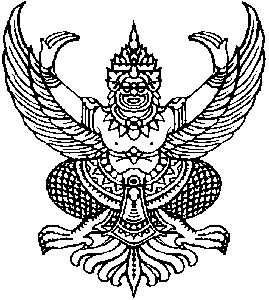 ประกาศองค์การบริหารส่วนตำบลตาพระยาเรื่อง  มาตรการในการเผยแพร่ข้อมูลสาธารณะ.......................................................		เพื่อให้การเปิดเผยข้อมูลขององค์การบริหารส่วนตำบลตาพระยา  มีความถูกต้อง  ครบถ้วน  ชัดเจน  และเป็นปัจจุบัน  ผู้รับบริการและผู้มีส่วนได้ส่วนเสีย สามารถเข้าถึงข้อมูลข่าวสารได้โดยสะดวก สามารถตรวจสอบผลการดำเนินงานขององค์การบริหารส่วนตำบลตาพระยา  และหน่วยงานภายใน ได้ตามที่ประกาศเจตจำนงสุจริตต่อบุคคลากรและสาธารณชน จึงกำหนดมาตรการในการเผยแพร่ข้อมูลต่อสาธารณะ  ดังนี้		๑.  หน่วยงานที่รับผิดชอบในการเผยแพร่ข้อมูล		๑.๑  ผู้ได้รับการแต่งตั้งเป็นเจ้าหน้าที่ด้านสารสนเทศ  มีหน้าที่เผยแพร่ข้อมูลข่าวสารผ่านทางเว็บไชต์  ขององค์การบริหารส่วนตำบลตาพระยา  ทาง http://www.Tapraya.go.th  ปรับปรุงข้อมูลให้เป็นปัจจุบัน  โดยอย่างน้อยต้องประกอบไปด้วย  โครงสร้าง  บุคลากร  ภารกิจ  นโยบายและยุทธศาสตร์ขององค์การบริหารส่วนตำบลตาพระยา  แผนปฏิบัติราชการประจำปีและการติดตามประเมินผลการดำเนินงานตามแผนปฏิบัติราชการประจำปี  ข้อมูลการจัดซื้อจัดจ้าง  มาตรฐานหรือคู่มือการปฏิบัติงาน  มาตรฐานและขั้นตอนการให้บริการ  เป็นต้น		๑.๒  ผู้ได้รับมอบหมายตามข้อ ๑  มีหน้าที่เผยแพร่ข้อมูลข่าวสารผ่านทางช่องทางอื่นๆ  เช่น  สื่อสังคมออนไลน์  ปิดประกาศที่ป้ายประชาสัมพันธ์ภายในองค์การบริหารส่วนตำบลลุมปุ๊ก		๑.๓  กลุ่มงาน  มีหน้าที่สนับสนุนและให้ข้อมูลข่าวสารแก่ผู้รับผิดชอบสำหรับการเผยแพร่ผ่านช่องทางที่รับผิดชอบ  รวมทั้งเผยแพร่ข้อมูลผ่านเว็บไซต์ของหน่วยงาน		๒.  การกำกับติดตามการเผยแพร่ข้อมูล		๒.๑  ให้หัวหน้าสำนักปลัดและผู้อำนวยการกอง  ดูแลและติดตามผลการดำเนินงาน  และกำกับให้มีการรายงานผลโดยส่งข้อมูลให้บุคคลผู้รับผิดชอบตามข้อ ๑  ขึ้นเผยแพร่บนเว็บไซต์		๒.๒  ให้มีการประเมินการรับรู้ของผู้มีส่วนได้ส่วนเสีย  โดยจัดทำสถิติการให้บริการและผู้เข้าถึงข้อมูลข่าวสารทุกสิ้นปีงบประมาณ  และรายงานต่อนายองค์การบริหารส่วนตำบลตาพระยา  ทราบ/จึงประกาศ...-๒-		จึงประกาศมาให้ทราบโดยทั่วกัน				ประกาศ  ณ  วันที่  ๘  เดือน  มีนาคม  พ.ศ. ๒๕๖๔ 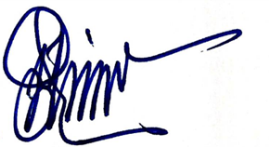      พันเอก  				(นิวัฒน์   หาญประสพ)          	                               นายกองค์การบริหารส่วนตำบลตาพระยา           